INDICAÇÃO Nº 4972/2017Indica ao Poder Executivo Municipal que efetue a revitalização da camada asfáltica de rua localizada no bairro Trinta e Um de Março.Excelentíssimo Senhor Prefeito Municipal, Nos termos do Art. 108 do Regimento Interno desta Casa de Leis, dirijo-me a Vossa Excelência para sugerir que, por intermédio do Setor competente, seja executado serviços de revitalização da camada asfáltica da Rua Eurico Gaspar Dutra, próximo à residência e número 207, bairro Trinta e Um de Março.Justificativa:Trata-se de rua de grande movimento no bairro, vem gerando preocupação nos moradores próximos, pois os veículos ao tentarem desviar dos buracos, passam perto da guia, pondo em risco a integridade física dos moradores.Plenário “Dr. Tancredo Neves”, em 02 de junho de 2.017.Gustavo Bagnoli-vereador-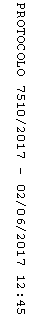 